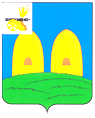 СОВЕТ ДЕПУТАТОВОСТЕРСКОГО СЕЛЬСКОГО ПОСЕЛЕНИЯРОСЛАВЛЬСКОГО РАЙОНА СМОЛЕНСКОЙ ОБЛАСТИРЕШЕНИЕот 31 января  2020 г.                                                                                № 2 О признании утратившими силу муниципальных  правовых     актов           В соответствии с Федеральным законом от  6 октября 2003 г. № 131-ФЗ «Об общих принципах организации местного самоуправления в Российской Федерации», Уставом  Остерского сельского поселения  Рославльского района Смоленской области Совет депутатов Остерского сельского поселения Рославльского района Смоленской областиРЕШИЛ:1. Признать утратившими силу:- решение Совета депутатов Рославльского сельского поселения Рославльского района Смоленской области от 23.11.2018 № 23 «О налоге на имущество физических лиц на территории Рославльского сельского поселения Рославльского района Смоленской области;- решение Совета депутатов Рославльского сельского поселения Рославльского района Смоленской области от 28.02.2019  № 3 «О внесении изменений в решение Совета депутатов   Рославльского сельского поселения Рославльского района Смоленской области от 23.11.2018  №23».           2. Настоящее решение подлежит официальному опубликованию в газете «Рославльская правда».           3. Настоящее решение вступает в силу после его официального опубликования в газете «Рославльская правда» и применяется к правоотношениям, возникшим с 1 января 2020 года.4. Контроль исполнения  настоящего решения возложить на депутатскую комиссию по бюджету финансовой и налоговой политике, по вопросам муниципального имущества (А.А.Миронова).Глава муниципального образованияОстерского сельского поселенияРославльского района Смоленской области                               С.Г.Ананченков